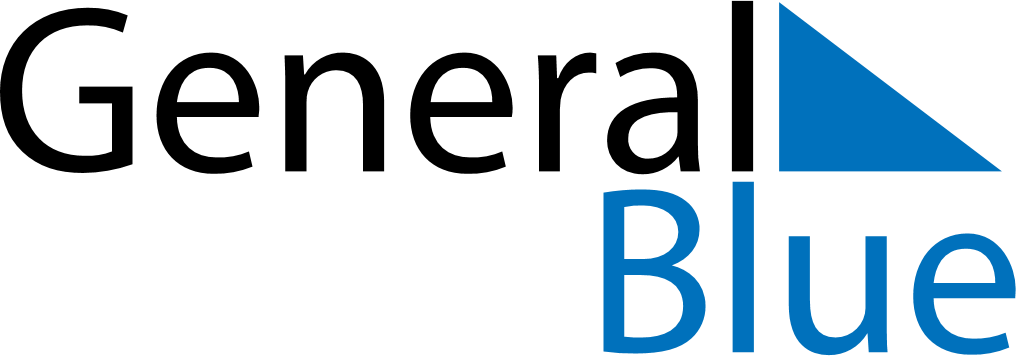 August 2020August 2020August 2020August 2020August 2020August 2020IcelandIcelandIcelandIcelandIcelandIcelandSundayMondayTuesdayWednesdayThursdayFridaySaturday12345678Commerce Day910111213141516171819202122232425262728293031NOTES